PizzenPizza Pane												5,50 €Pizzabrot mit Tomatensauce, und OlivenölPizza Margarita 											6,50 €mit Tomatensauce und KäsePizza Salami												7,50 €mit Tomatensauce, Käse und SalamiPizza Funghi 											7,50 €mit Tomatensauce, Käse und ChampignonsPizza Prosciutto											7,50 €mit Tomatensauce, Käse und VorderschinkenPizza Popey												8,50 €mit Tomatensauce, Käse , Spinat und GorgonzolaPizza Hawaii											8,50 €mit Tomatensauce, Käse, Vorderschinken und AnanasPizza Regina											8,50 €mit Tomatensauce, Käse, Vorderschinken und ChampignonsPizza o Sole mio											8,50 €mit Tomatensauce, Käse, Zwiebeln, Champignons und EiPizza Ferrari												9,50 €mit Tomatensauce, Käse, Salami, Oliven und Peperoni 	Pizza  Vegetariana											9,50 €mit Tomatensauce, Käse und frischem GemüsePizza Capricciosa 											9,50 €mit Tomatensauce, Käse, Vorderschinken, Champignons, Peperoni, Oliven und ZwiebelnPizza Tonno 											9,50 €mit Tomatensauce, Käse, Thunfisch und ZwiebelnPizza Diavolo											9,50 €mit Tomatensauce, Käse, scharfe Salami und PaprikaPizza Napoli 											9,50 €mit Tomatensauce, Käse, Sardellen, Kapern und OlivenPizza Calabrese											9,50 €mit Tomatensauce, Käse, scharfe Salami, Zwiebeln und EiPizza Calzone											9,50 €gefüllte Pizza mit Tomatensauce, Käse, Vorderschinken und Champignons Pizza Speciale 											9,50 €mit Tomatensauce, Käse, Vorderschinken, Salami und ChampignonsPizza Contandina 	  		10,50 €mit Tomatensauce, Käse, Rindersalami, Paprika, Zwiebeln und SchafskäsePizzenPizza  Aurora 											10,50 €mit Tomatensauce, Käse, Shrimps, Rucola und frischen Tomaten Pizza 4 Formaggi 											10,50 €mit Tomatensauce und vier verschiedenen KäsesortenPizza 4 Stagioni											10,50 €mit Tomatensauce, Käse, Vorderschinken, Champignons, Peperoni und Artischocken Pizza Roma												11,50 €mit Tomatensauce, Käse,  Parmaschinken und ParmesankäsePizza "Der Zecher“  										12,50 €mit Tomatensauce, Käse, Thunfisch, Zwiebeln, Peperoni;  frische Tomaten und SchafskäsePizza Frutti di Mare										13,50 €mit Tomatensauce, Käse, Meeresfrüchte  und Knoblauch Pizza Chef												13,50 €mit Tomatensauce, Käse, Parmaschinken, Rucola, frische Tomaten,  Parmesan und Creme Balsamico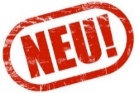 EIGENKREATIONENPizza Pesto												 9,90€mit Tomatensauce, Brokkoli, Avocado, Pesto & Cocktailtomaten, KäsePizza Carbonara 											 9,90€mit Ei , Sahne , Käse, Speck 	Pizza Pomodori											13,90 €mit Tomatenragout, Käse, Avocado und RiesengarnelenGoißenpizza											11,90 €mit Ziegenfrischkäse, Speck, Apfelringe und ZiegenkäsePizza Mexicana											10,90 €mit Chili con Carne, Jalapeños und KäsePizza Surf& Turf											14,90€mit Tomatensauce, Käse, Scampi, Bresaolaschinken, Kirschtomaten, Knoblauch und Rucola 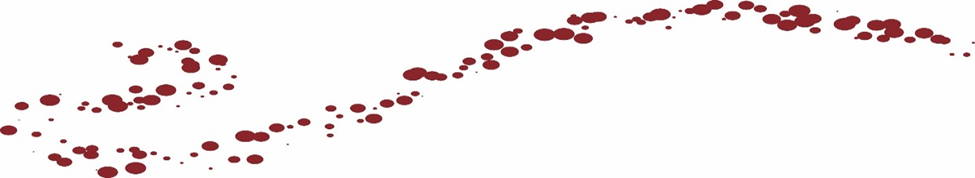 Italienische NudelgerichteTortellini Panna											6,90 €Tortellini in Schinken-SahnesoßeSpaghetti Bolognese										7,90 € Spaghetti mit Hackfleischsauce und Grana PadanoSpaghetti Carbonara 										7,90 €Spaghetti mit Speck, Ei und Sahnesauce		Gnocchi alla Siciliana										8,90 €Gnocchi aus Kartoffelteig  mit Tomaten, Zucchini und Mozzarella überbacken  Lasagne Profumata 										9,90 €Nudelplatten zwischen Hackfleischtomaten- und Béchamelsauce,  mit Mozzarella und Grana Padano überbackenTriangoli Verdi											9,90 €hausgemachte Triangoli  gefüllt mit Spinat und Ricotta in Sahnesauce mit Grana PadanoCannelloni Spinaci											10,90€gefüllt mit Ricotta und Spinat mit Käse überbacken Agnolotti ai Porcini										10,90 €hausgemachte Agnolotti  in feiner Trüffel-Sahnecrem mit Steinpilzen Tagliatelle alla Gamberetti									14,90 €Garnelen in Knoblauch gebraten, in Weißweinsauce, mit Cocktailtomatenauf Rucola mit Grana PadanoTagliatelle alla Burrata										15,90 €Hähnchenstreifen mit Champignon, Cocktailtomaten und Zwiebeln in feiner BurratasauceSuppenRinderkraftbrühe mit Kräuterflädle								3,90 €Rinderkraftbrühe mit Kalbsbrät-Spätzle							4,80 €Tomaten- Cremesuppe  mit frischem Basilikum& Sahnehaube				4,80 €Kartoffel- Cremesuppe mit Sahnehaube							4,80 €VorspeisenCaprese												6,80 €Tomaten- und Mozzarellascheiben mit Olivenöl und Balsamico auf Rucolasalat 	Prosciutto Melone										7,80 €Honigmelone mit Parmaschinken, dazu Pizzabrötchen	Carpaccio vom Rinderfilet									9,80 €in Olivenöl mit Rucola, Parmesan und Pizzabrötchengegrillte Riesengarnelen										10,80 €auf Blattsalat an Balsamico- Dressing, dazu PizzabrötchenToast- und SalatvariationenGemischter Salat der Saison, klein								4,90 €Gemischter Salat der Saison, groß								7,90 €Schweizer Wurstsalat										7,90 €mit Käse und Zwiebeln, dazu Brot„Zecher Toast“											10,90 €zartes Schweinesteak auf Weizentoast,mit frischen Champignons, Speck, Zwiebeln, Tomaten und Käse überbacken, dazu einen Beilagensalat„Ratsherren- Toast“										11,90 €gebratenes Schweinefilet auf Weizentoast, mit Sauce Hollandaise und frischen Champignons überbacken, dazu einen BeilagensalatSalatplatte "Farmer Art"										12,90 €Bunte Salatplatte an Chefdressing, mit gegrillten Putenstreifen, gebackenen Champignons, Paprika und Mais, dazu Brot	"Zecher Nest"											12,90 €Bunte Salatplatte an Chefdressing mit zartem Hähnchen-Brustfilet, gebackenen Champignons, dazu BrotSalatplatte mit Kalbsleber									13,90 €Bunte Salatplatte an Chefdressing mit feinen Kalbsleberstreifen an Zwetschgen und Zwiebeln gebraten,dazu BrotSalatplatte "Zum Zecher"									13,90 €Bunte Salatplatte an Chefdressing mit in Sesam gebackenen Putenstreifen, dazu Brot	Salatplatte Poseidon										14,90 €Bunte Salatplatte an Chefdressing mit gegrilltem Zanderfilet, dazu BrotHauptgerichteBayrischer Leberkäse										9,90 €mit Spiegelei und Bratkartoffeln Hausgemachte Käsespätzle									10,90 €mit Emmentaler, Bergkäse und Röstzwiebeln,	dazu ein kleiner BeilagensalatSchnitzel vom Schwein "Wiener Art"								13,90 €mit Pommes-Frites, dazu ein gemischter Beilagensalat	Cordon Bleu vom Schwein									14,90 €mit Pommes-Frites, dazu gemischter BeilagensalatKlassische Rinderrouladen									15,90 €gefüllt mit Senf, Speck und Essiggurken an Rouladenjus,	dazu feine Spätzle und hausgemachtes Apfelrotkohl	Schwäbischer Sauerbraten									15,90 €mit hausgemachten Spätzle und Apfelrotkohl	Hausgemachter Tafelspitz									15,90 €gekochtes Rindfleisch an Sahne- Meerrettichsauce, mit Salzkartoffelngebratene Kalbsleber										15,90 €an Balsamico- Zwetschgen, dazu feine BratkartoffelnKalbsleber Berliner Art										15,90€an Bratenjus, an hausgemachtem Kartoffelpüree mit RöstzwiebelnCordon Bleu vom Schwein in Cornflakes- Panade						15,90 €Gefüllt mit Bergkäse und Speck an Pommes-Frites, dazu gemischter BeilagensalatWiener Schnitzel  vom Kalb									18,90 €an Preiselbeeren mit Bratkartoffeln und BeilagensalatSaftiges vom GrillPutensteak "Art der Gärtnerin"								15,90 €zart gebratenes Putensteak mit frischem Gemüsebouquet, 	hausgemachter Kräuterbutter und Pommes-Frites	Hähnchenbrustfilet mit Mandelbrokkoli							15,90 €an feiner Kräuter-Sherrysauce, dazu Basmatireis 	Schweinefiletmedaillons im Speckmantel 							17,90 €an Pfeffer-Cognacsauce, mit grünen Bohnen, dazu Bratkartoffeln	Grillteller "Zum Zecher"										18,90 €zarte Steaks von Rind, Pute und Schwein	an frischem Gemüsebouquet, Speckscheibe, Würstchen,	Kräuterbutter und Barbecue-Dip, mit Pommes-Frites	Schwäbischer Zwiebelrostbraten								19,90 €auf Bratensauce garniert mit Röstzwiebeln	und hausgemachten Käsespätzle von Emmentaler und Bergkäse	Rumpsteak 200g vom Grill									19,90 €mit Kräuterbutter, Pommes-Frites und kleinem Beilagensalat	Rumpsteak 200g vom Grill									19,90 €an Pfeffer-Cognacsauce, dazu reichen wir KartoffelröstiSpießePutenspieß mit glasierten Mangostückchen						16,90 €an Safran- Currysauce, dazu Basmati-Reis	"Ratsherrenspieß"										17,90 €Spieß mit Schweinefilets vom Grill an feiner Kräuter- Sherrysauce,	mit frischen Champignons, dazu Kartoffelrösti und gemischter Salat	Zecher Hausspieß											17,90 €zarte Steaks von Rind, Pute und Schwein mit Paprika,	Zwiebeln aufgespießt an Bratensauce, dazu Kräuterbutter	und Barbecue- Dip, als Beilage reichen wir Bratkartoffeln	Pfännle„Förster-Pfännle“											14,90 €gegrillte Hähnchenstreifen mit frischen Champignons und Steinpilzen	auf feiner Weißweinsauce, dazu reichen wir hausgemachte Spätzle„Schwaben-Pfanne“								 		17,90 €Schweinefiletmedaillons in feiner Champignon- Rahmsauce	auf Käsespätzle (mit Emmentaler und Bergkäse)	„Allgäuer-Pfännle“										17,90 €Schweinefilet an Champignon- Rahmsauce auf hausgemachten Spätzlemit Schinken und Käse überbacken	„Zecher-Pfännle“											18,90 €Verschiedene, zarte Steaks von Rind, Pute und Schwein	an feiner Pfefferrahmsauce mit Speckbohnen, dazu reichen wir Bratkartoffeln	Aus Neptuns FangZanderfilet  in Mandelpanade									17,90 €auf Dill-Senfsauce mit Petersilien-Kartoffeln und ein kleiner BlattsalatZanderfilet  "Prinzessinnen Art"								17,90 €mit Sauce Hollandaise, Spargelstücken und frischen Champignons 	überbacken, dazu Salzkartoffeln und Blattsalat 	Gegrilltes Felchenfilet  										17,90 €an hausgemachter Kräuterbutter, mit Salzkartoffeln und Blattsalat gegrilltes Eglifilet in Meerrettich- Sahnesauce						17,90 €an Apfel- Porreegemüse mit gebratenem Speck und BasmatireisEglifilet  aus der Pfanne										17,90 €mit geschäumter Mandelbutter, dazu reichen wir Salzkartoffeln und Blattsalat Fischplatte  "Bodenseetraum"									19,90 €gegrillte Filets von Felchen, Zander und Kretzer-Eglimit feiner Zitronen-Sherry-Sahnesauce an Petersilienkartoffeln und Blattsalat	Bodensee Surf and Turf										20,90 €gegrilltes Zander - oder Eglifilet mit rosa gebratenem Rinderrücken 	an feiner Sauce-Bèarnaise, dazu Petersilien-Kartoffeln	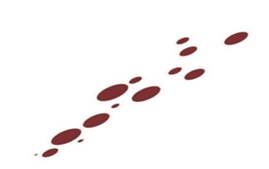 Desserthausgemachtes Tiramisu									4,90€Feine Panna- Cotta- Creme mit saisonalen Früchten					4,90€Apfelstrudel 											4,50 €an feinem Vanilleeis und SahneApfelküchle 											4,90 €an feinem Vanilleeis und SahneHeißer Blaubeer-Pfannenkuchen								4,90 €an feinem Vanilleeis  und Sahne	Eis„Schneemann“											2,90€ 2 Kugeln Zitroneneis und Sahne als Verzierung Smarties und Waffel„Pinoccio“												2,90€ 2 Kugeln Erdbeereis mit Smarties verziert, Sahne und Waffel„Milch-Shakes“											3,90€ „Eiscafé“												4,90€„Eisschokolade“											4,90€„Heiße Liebe“											5,20€             Vanille, und Mandel-Eis mit heißen Himbeeren und Sahne„Melonen-Becher“										5,20€   gem. Fruchteis mit frischen Melonenstücken garniert mit Sahnehaube und Mangosauce„Banana-Split“											5,20€        Vanille und Schokoladeneis mit einer frischen Banane mit Schokosauce Sahne und Mandelsplitter„Coup Dänemark“											5,20€Vanilleeis mit heißer Schokosauce und Sahne„Spaghetti Classico“										5,20€Ein Berg Vanilleeis auf Sahne mit Erdbeersauce Mandelsplittern Früchtebecher											5,20€gemischtes Fruchteis mit Obstsalat, Waldbeersauce und Sahne„Krokant-Becher“											5,80€Vanille- und Mandeleis in Krokant gerollt, mit Baileys, Sahne und Mandelsplitter„Kirsch-Becher“											5,80€      Vanilleeis, Schokoladeneis und Mandel-Eis, süße Kirschen, Sahne, Kirschlikör und Schokostreusel„Hawaii-Becher“											5,80€Vanilleeis, Zitroneneis und grünes Apfeleis, Ananasstücke, Sahne, Eierlikör,und Orangenscheibe“Bodensee-Zauber”										5,90€2 Kugeln Zitroneneis in eisgekühltem Sekt mit Blue Bols„Miss Amarena“											6,20€Vanilleeis, Karamelleis und Mandeleis mit Sahne, Amarena-Sauce und Amarettini-Plätzchen„Nuss-Becher“ 											6,20€     Mandeleis, Nusseis, Vanilleeis, verschiedene Nüsse mit Sahne und Nusssauce„Eierlikör-Becher“											6,20€Vanille- und Schokoladeneis mit Sahne darüber Eierlikör und Schokostreusel„Schlemmer-Pokal“										6,20€   mit Mandeleis, Vanilleeis, Schokoladeneis, Karamelleis Sahne und Karamellsauce Amarena Mangobecher										6,20€Joghurt- Amarenaeis, Amarenakirschen, frische Mango, Mangosauce und Sahne